實踐大學國際貿易學系 學生【專題(二)課程】證照性專題審核表單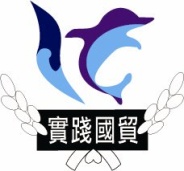 一、基本資料二、專業證照資料【請附上正本驗證，驗畢後歸還】請注意:1.證照審核起算：入學後~畢業前一周證照取得日為準‧2.最後收件日請依系上通知為主，若已考取2張可提前送件至系驗證。3.英文證照TOEIC 若考取超過650分以上，可抵校門檻550分與系規定畢業語言方面證照1張;
其餘須通過下列2張以上之證照始能取得該學分之及格分數，若考取多張可列為加分項目。4. 外籍學生(含僑生)之證照規定則將依系務會議另訂之證照為主。正本審核完畢則歸還檢附影本處檢附影本處姓    名班    級學   號聯絡電話/手機NO.專業證照名稱【請參閱以下系上規定之證照名稱填寫】證照證明文件檢附之資料必測驗證照正本+影本一份必測驗證照正本+影本一份加分測驗證照正本+影本一份加分測驗證照正本+影本一份加分測驗證照正本+影本一份類別語言證照貿易會展證照資訊證照證照名稱TOEIC多益測驗650分以上或以下相同等級:GEPT全民英語能力分級檢定中級複試通過；TOEFL 托福(傳統)測驗500分以上；TOEFL 托福(電腦)測驗167分以上；TOEFL 托福(網路)測驗64分以上；IELTS國際英語測試5以上；CSEPT大學院校英語測驗280以上；JLPT 日本語能力測驗 N4；丙級貿易業務技術士；國貿大會考；初階外匯人員；會議展覽專業人員認證考試；兩岸暨東協經貿商務人才認證檢定TQC-專業中文秘書人員*TQC-專業英文秘書人員*TQC-專業日文秘書人員*TQC-專業企劃人員*TQC-專業財會人員*TQC-專業行銷人員*TQC-專業人事人員*TQC-專業文書人員*TQC-專業e-office人員*